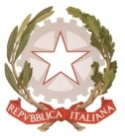 MINISTERO  DELL’ ISTRUZIONE, DELL’UNIVERSITÀ, DELLA RICERCAUFFICIO SCOLASTICO REGIONALE PER IL LAZIOLICEO SCIENTIFICO STATALE“TALETE”Roma, 30/10/2019Ai Genitori Agli Studenti Ai DocentiAl Sito webCIRCOLARE n. 103Oggetto: Prenotazioni colloqui – Registro ElettronicoSi comunica che dalle ore 15.00 di oggi, 30/10/2019, sarà possibile accedere - tramite il Registro Elettronico (RE) - all’area delle prenotazione per i colloqui mattutini con i docenti, che si svolgeranno dal 4 al 22/11/2019.   Il Dirigente Scolastico       Prof. Alberto Cataneo                                                                                  	                      (Firma autografa sostituita a mezzo  stampa                                                                                                        ai sensi dell’art. 3 comma 2 del d.lgs. n.39/1993)